Утверждаю:Директор МБУ СШОР№ 9по шахматам и шашкам г. Челябинска__________________А.А.СевостьяновПЛАН СПОРТИВНЫХ МЕРОПРИЯТИЙ ПО ШАХМАТАММБУ СШОР № 9 по шахматам и шашкам г. ЧелябинскаНА              .      дата       мероприятиевремяответств.11,25Тренерский совет10-00А.А.Севостьянов 01II Кубок Гран-При по шахматам (БЛИЦ)г. Челябинска, 4 этап,  полуфинал17-00Б.С.СмирновИ.В.Фролов02VII Мемориал по быстрым шахматам памяти Н.Н.Тимоховича (г.Копейск)11-0003II Кубок Гран-При по шахматам (БЛИЦ)г. Челябинска, 4 этап,  финал10-00И.Н.ФроловаВ.Д.Яценко09Международный шахматный фестиваль «Декабрьские вечера–2017»(Турнир «А» - с нормой женского международного мастера, турнир «Б» - с нормой международного мастера, турнир «С» - открытый рейтинговый турнир), 1 тур17-30Е.В.СомкинИ.Н.ФроловаТ.А.ШумякинаВ.Д.Яценко09Кубок ЧОФШ по шахматам(рейтинг 1101-1400), 1-2 туры, Гагарина, 1615-00Г.Б.КоганА.И.СотниковД.М.ТроценкоД.В.Шафиков10Кубок ЧОФШ по  шахматам(рейтинг 1101-1400), 3-5 туры, Гагарина, 1610-00Г.Б.КоганА.И.СотниковД.М.ТроценкоД.В.Шафиков10Международный шахматный фестиваль «Декабрьские вечера–2017», 2 тур11-00Е.В.СомкинИ.Н.ФроловаТ.А.ШумякинаВ.Д.Яценко11Международный шахматный фестиваль «Декабрьские вечера–2017», 3 тур17-00Е.В.СомкинИ.Н.ФроловаТ.А.ШумякинаВ.Д.Яценко11-15Медицинский осмотр спортсменов школыМедицинский осмотр спортсменов школыМедицинский осмотр спортсменов школы12Международный шахматный фестиваль «Декабрьские вечера–2017», 4 тур17-00.В.СомкинИ.Н.ФроловаТ.А.ШумякинаВ.Д.Яценко13Международный шахматный фестиваль «Декабрьские вечера–2017», 5 тур17-00.В.СомкинИ.Н.ФроловаТ.А.ШумякинаВ.Д.Яценко14Международный шахматный фестиваль «Декабрьские вечера–2017», 6 тур17-00.В.СомкинИ.Н.ФроловаТ.А.ШумякинаВ.Д.Яценко15Международный шахматный фестиваль «Декабрьские вечера–2017», 7 тур17-00.В.СомкинИ.Н.ФроловаТ.А.ШумякинаВ.Д.Яценко16Международный шахматный фестиваль «Декабрьские вечера–2017», 8 тур15-00.В.СомкинИ.Н.ФроловаТ.А.ШумякинаВ.Д.Яценко16Кубок ЧОФШ по шахматам(рейтинг 1101-1400), 6-7 туры, Гагарина, 1615-00Г.Б.КоганА.И.СотниковД.М.ТроценкоД.В.Шафиков17Кубок ЧОФШ по  шахматам(рейтинг 1101-1400), 8-9 туры, Гагарина, 1610-00Г.Б.КоганА.И.СотниковД.М.ТроценкоД.В.Шафиков17Международный шахматный фестиваль«Декабрьские вечера–2017», 9 тур11-00Е.В.СомкинИ.Н.ФроловаТ.А.ШумякинаВ.Д.Яценко23Лично-командный новогодний темпо-турнир Турнир «А» (2005-2000 г. рожд.),1-5 туры15-00Б.С.СмирновИ.В.ФроловВ.Д.Яценко23Лично-командный новогодний темпо-турнир Турнир «Б» (2006 г. рожд. и моложе), Гагарина, 16, 1-5 туры15-00Л.И.ЖуравлеваГ.Б.КоганА.И.СотниковД.М.ТроценкоД.В.ШафиковМ.А.Щетинина24Лично-командный новогодний темпо-турнир Турнир «Б» (2006 г. рожд. и моложе), Гагарина, 16, 6-11 туры10-00Л.И.ЖуравлеваГ.Б.КоганА.И.СотниковД.М.ТроценкоД.В.ШафиковМ.А.Щетинина24Лично-командный новогодний темпо-турнир Турнир «А» (2005-2000 г. рожд.),6-11 туры10-00Б.С.СмирновИ.В.ФроловВ.Д.Яценко30Новогодний блиц10-00В.Д.Яценко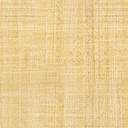 